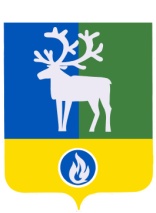 СЕЛЬСКОЕ ПОСЕЛЕНИЕ ВЕРХНЕКАЗЫМСКИЙБЕЛОЯРСКИЙ РАЙОНХАНТЫ-МАНСИЙСКИЙ АВТОНОМНЫЙ ОКРУГ – ЮГРААДМИНИСТРАЦИЯ СЕЛЬСКОГО ПОСЕЛЕНИЯПОСТАНОВЛЕНИЕот 18 июля 2016 года                                                                                                             №  93О признании утратившим силу постановления администрации сельского поселения Верхнеказымский от 16 февраля 2012 года № 11В связи с признанием утратившим силу постановления администрации сельского поселения Верхнеказымский от 03 февраля 2012 года № 4 «О внесении изменений в Положение об оплате и стимулировании труда работников муниципальных учреждений культуры сельского поселения Верхнеказымский» п о с т а н о в л я ю:1. Признать утратившими силу постановление администрации сельского поселения Верхнеказымский от 16 февраля 2012 года № 11 «О внесении изменения в постановление администрации сельского поселения Верхнеказымский от 03 февраля 2012 года № 4».2. Опубликовать настоящее постановление в газете «Белоярские вести». 3. Настоящее постановление вступает в силу после его официального опубликования и распространяется на правоотношения, возникшие со 02 ноября                      2013 года.4. Контроль за выполнением настоящего постановления возложить на заместителя главы муниципального образования, заведующего сектором  администрации сельского поселения Верхнеказымский Синцова В.В.Глава сельского поселения                                                                                     Г.Н.Бандысик